FEDERAZIONE ITALIANA GIUOCO CALCIO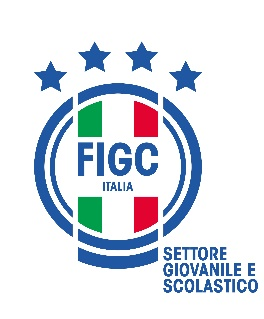 SETTORE GIOVANILE E SCOLASTICOStagione Sportiva 2022/2023“CLUB GIOVANILE DI 2° LIVELLO”Termine deposito: 20 Settembre 2022Società richiedente il riconoscimento come "Club Giovanile di 2° Livello" per la stagione sportiva 2022/2023Denominazione della società: ________________________________________________Il/la sottoscritto/a,____________________________________________________________, nato/a _________________ il _______________ e residente a_________________________ in __________________________________, nella sua qualità di Legale Rappresentante della Società_________________________________________, con la presente si impegna, nella stagione sportiva 2022/2023, ad effettuare gli adempimenti previsti nel Comunicato Ufficiale no 29 del Settore Giovanile e Scolastico del 23 Agosto 2022, indicati nella sezione “Sistema di Qualità dei Club Giovanili”, consapevole che il mancato rispetto degli impegni presi determinerà l’impossibilità di richiedere tale riconoscimento nelle successive due stagioni sportive. Referente Sig.__________________________ Recapito _____________________________________________	_________________________________________Nome e Cognome	                   Firma leggibile del Legale Rappresentante della Società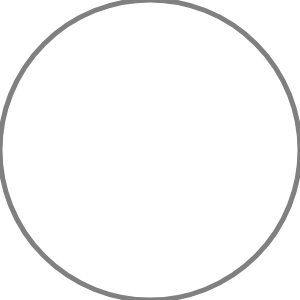 __________________		Data 		                                    Timbro della Società